附表2桃園市政府性別培力、宣導執行成果表(每活動填報1表)備註：依行政院性別平等處104年7月23日院臺性平字第1040140386號函頒之「地方性別平等培力網」實施計畫制定。問卷滿意度調查分析表一、量化分析二、質化分析(請以文字陳述活動辦理情況、參與程度、未來課程建議事項等)活動場地空間太小，活動很好，希望能常辦，活動很好、很棒，很開心能參加這麼棒的活動。附表3桃園市政府性別培力總執行成果表項次項目資料內容備註1主辦單位政府單位，名稱：_平鎮區公所民間單位，名稱：___________分為政府單位或民間單位2協辦單位政府單位，名稱：___________民間單位，名稱：蘋果劇團分為政府單位或民間單位3年度1074活動日期107.4.145活動名稱小木偶奇遇記6課程類別性別平等政策綱領權力、決策與影響力就業、經濟與福利教育、文化與媒體人身安全與司法 人口、婚姻與家庭 健康、醫療與照顧                                 環境、能源與科技性別分析性別基礎概念或性別平等意識培力CEDAW其他新興議題性別主流化的發展與運用歷史發展與總體架構工具概念與實例運用性別統計性別影響評估性別預算7活動目標培養兒童性別平等觀念，倡導家務分工，家事是全家人的事，不論男女都該盡心盡力。請以300字以內文字描述。8活動簡介藉由宣導影片及機智問答宣導兒童性別意識及培養家務分工概念。請以300字以內文字描述。9參加人數共400人，分別為男性：__人；女性：__人。活動以人數為計，非人次。10相關照片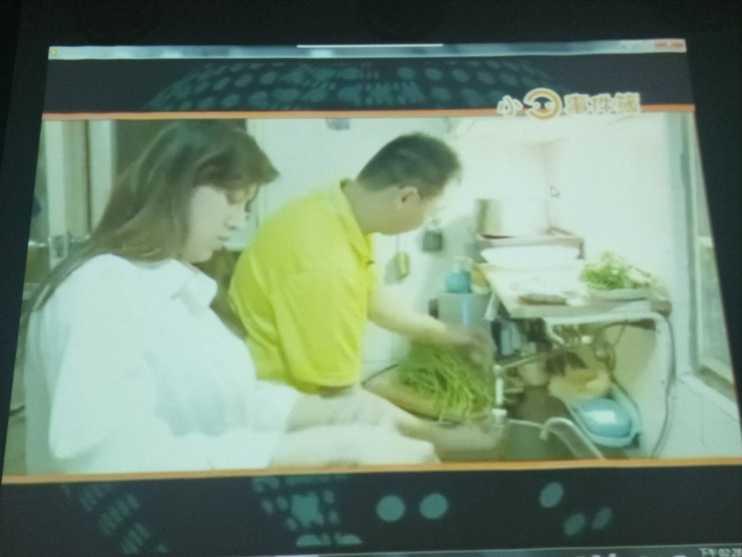 宣導影片內容-爸爸媽媽一同做家事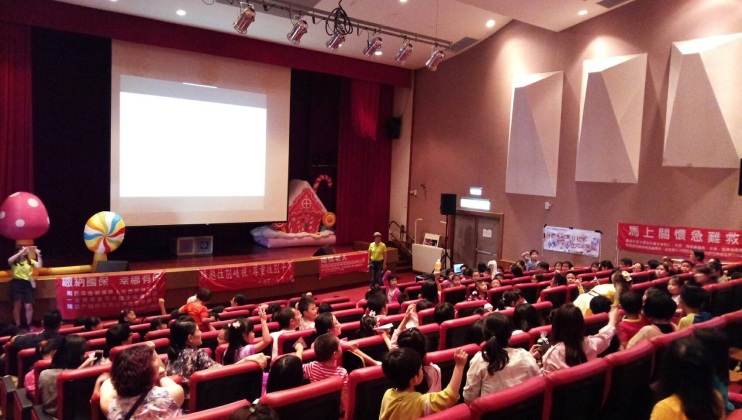 有獎徵答—藉由問答的方式讓參與的來賓對影片內容更有印象每張照片說明均為50字以內。11相關連結https://goo.gl/nLdvxV請確認網路連結有效性。12聯絡方式單位名稱：平鎮區公所聯絡人姓名：徐慈筠聯絡人電話：4572105 聯絡人傳真：4285175聯絡人E-mail：10021693@mail.tycg.gov.tw13講師資料(1)授課名稱：無_________(2)講師資料請填寫下表「性別培力講師資料」。(3)本成果(含講師資料)將公開於網路，為個資法規範項目，請以書面或電子郵件徵詢講師個人同意上傳，檢附「個人資料蒐集聲明暨同意書」。1.性別培力課程可能有眾多講師分授不同課程，請述明講師及其授課名稱。2.請提供講師最新資料。3.講師資料將隨同本成果表公布於網路，為個資法規範項目，請以書面或電子郵件徵詢講師個人同意上傳，並檢附「個人資料蒐集聲明暨同意書」。13滿意度分析請填寫下表。培力訓練均需包含滿意度分析，且需區分男女。14其他1.請附簽到表、講義內容。2.另視實際情況，請檢附計畫書。均檢附電子檔即可。滿意度　題次滿意度　題次非常滿意人數(%)滿意人數(%)普通人數(%)不滿意人數(%)非常不滿意人數(%)第1題您對於本次表演整體表現之滿意度合計12819100第1題您對於本次表演整體表現之滿意度男第1題您對於本次表演整體表現之滿意度女第2題您是否喜歡這次的活動合計12323200第2題您是否喜歡這次的活動男第2題您是否喜歡這次的活動女第3題您覺得這次宣導是否能增加性別意識合計11428500第3題您覺得這次宣導是否能增加性別意識男第3題您覺得這次宣導是否能增加性別意識女第4題請問您覺得這次宣導活動是否能增加家庭內的性別平等合計10740000第4題請問您覺得這次宣導活動是否能增加家庭內的性別平等男第4題請問您覺得這次宣導活動是否能增加家庭內的性別平等女第5題請問您是否知道「性別主流化」合計10835510第5題請問您是否知道「性別主流化」男第5題請問您是否知道「性別主流化」女實際人數合計148人；男45人(30.4%)、女103人(69.6%)。合計148人；男45人(30.4%)、女103人(69.6%)。合計148人；男45人(30.4%)、女103人(69.6%)。合計148人；男45人(30.4%)、女103人(69.6%)。合計148人；男45人(30.4%)、女103人(69.6%)。合計148人；男45人(30.4%)、女103人(69.6%)。備註如有多題，請自行增列題次如有多題，請自行增列題次如有多題，請自行增列題次如有多題，請自行增列題次如有多題，請自行增列題次如有多題，請自行增列題次項次活動名稱辦理單位日期參加對象參加人數參加人數參加人數1小木偶奇遇記平鎮區公所107.4.14一般民眾合計400人男約120 人1小木偶奇遇記平鎮區公所107.4.14一般民眾合計400人女約280  人2合計_____人男    人2合計_____人女    人3合計_____人男    人3合計_____人女    人4合計_____人男    人4合計_____人女    人5合計_____人男    人5合計_____人女    人6合計_____人男    人6合計_____人女    人7合計_____人男    人7合計_____人女    人8合計_____人男    人8合計_____人女    人